The Golfer – George Durrant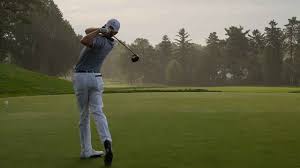 Nerves shaking,Sweat dripping,Muscles weak,Crowd cheering.It’s time,Wobbling in fear,Chest pounding,Then... thwack!Bones dry,Throat clogged,Skin red,Ball gone.In the air,Blood cold,Crowd scream,Ball flies.Watch ball,Arms flat,High hopes,Hold breathe.Fingers crossed,Eyes staring,Ball lands,Boom....in the hole!